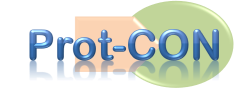 ARS Protein ApplicationMedical Bioconvergence Research CenterProtein Preparation & Purification Team Researcher Kyung Hee RheeE. rhee81kh@snu.ac.kr  T. +82 31 888 9296 F. +82 31 888 92948F.B-dong Advanced Institutes of Convergence Technology,864-1, Iui-dong, Yeongtong-gu, Suwon-si, Gyeonggi-do, South Korea. 443-270관리 ID(관리자용)(비워두세요)(비워두세요)(비워두세요)신청자 (Client)김도연김도연김도연책임자김도연김도연김도연기관(Institution)서울대학교서울대학교서울대학교소속(Affiliation)BIOCONBIOCONBIOCONLab addressE-mailDoyeun.kim@snu.ac.krH.P.010-9296-5543Protein nameAIMP1AIMP1AIMP1Catalog NumberPCP20-HNPCP20-HNPCP20-HNOrder date2015-03-262015-03-262015-03-26Dead line2015-03-26 ~ 2015-04-102015-03-26 ~ 2015-04-102015-03-26 ~ 2015-04-10요구 사항(Description)(주의해야 할 사항 또는 요청사항 등등 적어주세요)In vivo injection 실험을 목적으로 하는 것이어서 LAL test 후 필요시 endotoxin 제거과정을 거치므로 넉넉히 신청합니다. gel filtration 과정에서 oligomerization pattern의 data가 발생하면 공유해주실 수 있는지요? (주의해야 할 사항 또는 요청사항 등등 적어주세요)In vivo injection 실험을 목적으로 하는 것이어서 LAL test 후 필요시 endotoxin 제거과정을 거치므로 넉넉히 신청합니다. gel filtration 과정에서 oligomerization pattern의 data가 발생하면 공유해주실 수 있는지요? (주의해야 할 사항 또는 요청사항 등등 적어주세요)In vivo injection 실험을 목적으로 하는 것이어서 LAL test 후 필요시 endotoxin 제거과정을 거치므로 넉넉히 신청합니다. gel filtration 과정에서 oligomerization pattern의 data가 발생하면 공유해주실 수 있는지요? 